ARPN – AC/CR Posting Analysis ReportUse the AR/CR Posting Analysis report to compare transactions posted to Accounts Receivable with what has been posted to the General Ledger. When you run this report, you can select one of the following levels of detail: SD - Summary by Date. Summarizes the transactions by source and by date. GL - Summary by GL Ref Nos. Summarizes the transactions by source, by date, and by GL reference number. DT - Detail Level. Lists each AR transaction by source and by date, including each individual AR transaction posted for that GL reference number. You can also generate a spreadsheet that contains the report data.The SD –Summary by Date report is run each week to ensure all AR subsidiary records have posted to the GL for AR types 01, 02 and 03 and all Trans types.  It can be generated for any date range within a fiscal year. See screenshot below.Occasionally you may need to know what transactions have not posted or you may have an invoice number and need to know what the transaction is or for which student.  The DT – Detail Level report can be used to extract this data.AR Types 01, 02 and 03 are the types that will post to 01_00_000000_11410 – Accts Rec –Student Other Ar Types that exist are: 05 - Col Ag Prog Student Receivabl06 - Col Ag CMS Student Receivable10 - Spons Bill Student Receivable12 - Employee Receivables15 - Previously Written Off ARCOAT - COATESVILLE A/RTrans Types are:IV InvoicesCR Cash ReceiptsFA Financial Aid TransmittalDP Deposit AllocationPJ Purchase JournalPR PayrollWeekly Summary  Report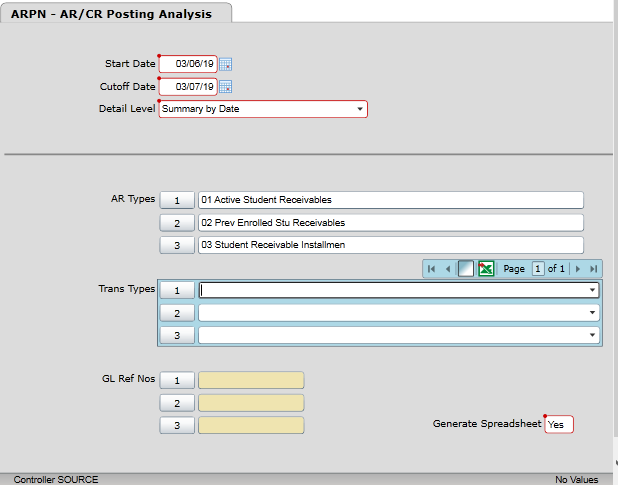 Save all Change Output Device to HSave allExecute in background mode = NSave allWait till you get the download message for your generated download or the actual report.  Do not select Finish.  This process will run several queries and display several progress bars.  When all are finished it will finish and reports will be generated.Spreadsheet sampleDetail report for same criteria as Summary Report 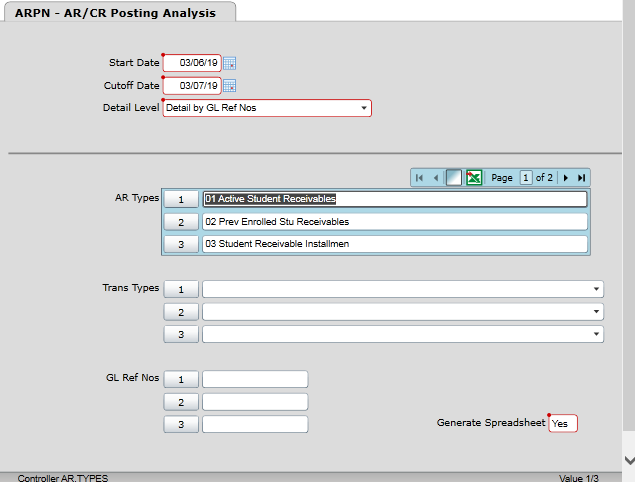 Save all Change Output Device to HSave allExecute in background mode = NSave allWait till you get the download message for your generated download or the actual report.  Do not select Finish.  This process will run several queries and display several progress bars.  When all are finished it will finish and reports will be generated.Spreadsheet example belowIf CGLP, IGLP, FGLP OR DGLP has been run you will see a GL Ref NoIf PGLT has been run you will see a GL Ref No and no differenceIf GL Ref No is UNPOSTED – One of the xGLP processes and PGLT need to runThe Acct ID is the student IDDetail Report for only the dates with unposted CR transactions on the Summary report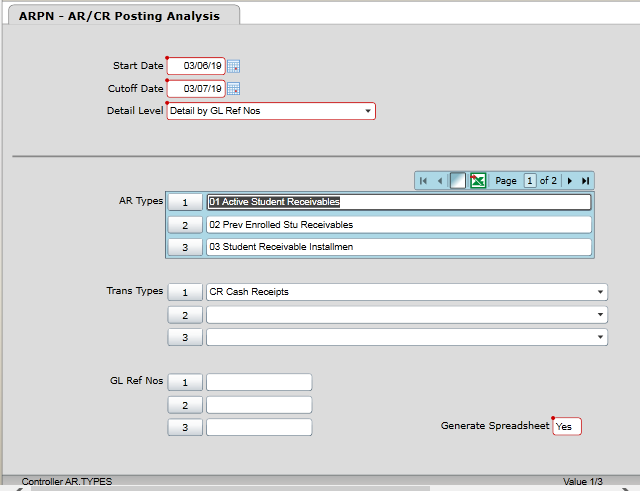 Save all Change Output Device to HSave allExecute in background mode = NSave allWait till you get the download message for your generated download or the actual report.  Do not select Finish.  This process will run several queries and display several progress bars.  When all are finished it will finish and reports will be generated.Spreadsheet example belowIn this example CGLP has been run for 3/6/2019 but PGLT has notCGLP for 3/7/2019 cannot be run until 3/8/2019.  The session is open till midnight 3/7/19 and the cashier will reconcile 3/8/2019 morning.Detail report specific GL Ref Numbers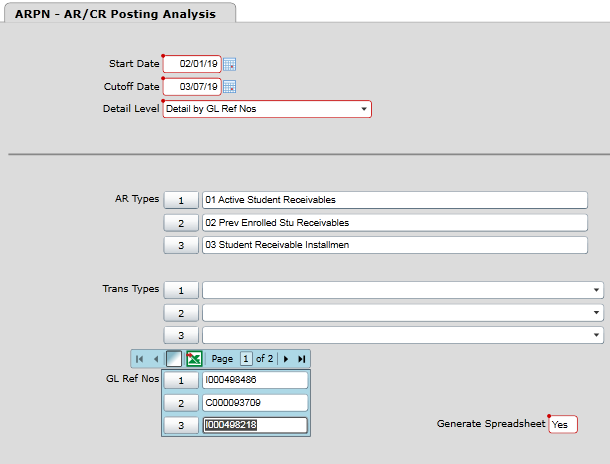 Save all Change Output Device to HSave allExecute in background mode = NSave allWait till you get the download message for your generated download or the actual report.  Do not select Finish.  This process will run several queries and display several progress bars.  When all are finished it will finish and reports will be generated.Spreadsheet example belowBe sure your date range covers the GL transaction dateMultiple ID’s can be enteredThe Acct ID can be used on ARSI/ARTI  to find more detail on the transactionThe Trans No for cash receipts can be used on CRIN to find more detail on the receipt3/7/2019AR Posting Analysis18:33Summary by Transaction DateFrom 03/06/19 To 03/07/19GL Acct SelectedAR Types SelectedDateSrcAR SubsidiaryPosted to GLDifference01_00_000000_1141001 02 033/6/2019IV10,856.0010,856.00001_00_000000_1141001 02 033/7/2019IV2,836.6202,836.6201_00_000000_1141001 02 033/6/2019CR-32,723.98-15,062.80-17,661.1801_00_000000_1141001 02 033/7/2019CR-12,482.040-12,482.0401_00_000000_1141001 02 033/6/2019FA-166,263.00-144,178.00-22,085.0001_00_000000_1141001 02 033/6/2019PJ1,556.601,556.60001_00_000000_1141001 02 033/7/2019PJ98,509.3198,509.310GL Acct SelectedAR Types SelectedDateSrcGL Ref NoTrans IDAcct IDAR TypeTermTrans NoTrans DescriptionAR SubsidiaryPosted to GLDifference01_00_000000_1141001 02 033/7/2019IVI0004985957140330176900012019SP000498595Registration - 2019SP-5,414.0001_00_000000_1141001 02 033/7/2019IVI000498595-5,414.00001_00_000000_1141001 02 033/7/2019IVI0004985967140320176900012019SP000498596Registration - 2019SP5,414.0001_00_000000_1141001 02 033/7/2019IVI0004985965,414.00001_00_000000_1141001 02 033/7/2019IVUNPOSTED7142620128271012019SP000498694ASLR 409D-3,315.0001_00_000000_1141001 02 033/7/2019IVUNPOSTED7142610128271012019SP000498695ASLR 409D3,374.0001_00_000000_1141001 02 033/7/2019IVUNPOSTED7141680167388012019SP000498625Registration - 2019SP-5,235.0001_00_000000_1141001 02 033/7/2019CRC0000937953967430233625012019SP000093795Payment, Thank You-1001_00_000000_1141001 02 033/7/2019CRC0000937950-1001_00_000000_1141001 02 033/7/2019CRC0000937973967470232464012019SU000093797Payment, Thank You-1,000.0001_00_000000_1141001 02 033/7/2019CRC0000937970-1,000.0001_00_000000_1141001 02 033/7/2019CRC0000938133967490146704012018FA000093813Payment, Thank You-5,000.0001_00_000000_1141001 02 033/7/2019CRC0000938130-5,000.0001_00_000000_1141001 02 033/7/2019CRC0000938153967590139301012013FA000093815Payment, Thank You-10001_00_000000_1141001 02 033/7/2019CRC0000938150-10001_00_000000_1141001 02 033/7/2019CRUNPOSTED3967070223116012019SP000093782Web Payment-Thank You-30301_00_000000_1141001 02 033/7/2019CRUNPOSTED3967050233807012019SP000093780Web Payment-Thank You-30001_00_000000_1141001 02 033/7/2019CRUNPOSTED0-603GL Acct SelectedAR Types SelectedDateSrcGL Ref NoTrans IDAcct IDAR TypeTermTrans NoTrans DescriptionAR SubsidiaryPosted to GLDifference01_00_000000_1141001 02 033/6/2019CRC0000937053963290223244012019SP000093705Web Payment-Thank You-3,100.0001_00_000000_1141001 02 033/6/2019CRC0000937050-3,100.0001_00_000000_1141001 02 033/6/2019CRC0000937063963300058670012018SU000093706Web Payment-Thank You-30001_00_000000_1141001 02 033/6/2019CRC0000937060-30001_00_000000_1141001 02 033/6/2019CRC0000937073963310198611012018FA000093707Web Payment-Thank You-40001_00_000000_1141001 02 033/6/2019CRC0000937073963320198611012019SP000093707Web Payment-Thank You-21901_00_000000_1141001 02 033/6/2019CRC0000937070-61901_00_000000_1141001 02 033/6/2019CRC0000937083963330223802012019SP000093708Payment, Thank You-50001_00_000000_1141001 02 033/6/2019CRC000093708-500001_00_000000_1141001 02 033/6/2019CRC0000937093963340226000012019SP000093709Payment, Thank You-50001_00_000000_1141001 02 033/6/2019CRC000093709-500001_00_000000_1141001 02 033/6/2019CRC0000937103963360224956012019SP000093710Web Payment-Thank You-181.7601_00_000000_1141001 02 033/6/2019CRC0000937100-181.7601_00_000000_1141001 02 033/6/2019CRC0000937113963350223722012019SP000093711Payment, Thank You-37501_00_000000_1141001 02 033/6/2019CRC000093711-375001_00_000000_1141001 02 033/6/2019CRC0000937123963370228151012019SP000093712Payment, Thank You-75001_00_000000_1141001 02 033/6/2019CRC000093712-750001_00_000000_1141001 02 033/6/2019CRC0000937143963380233507012019SP000093714Payment, Thank You-50001_00_000000_1141001 02 033/6/2019CRC000093714-500001_00_000000_1141001 02 033/6/2019CRC0000937153963400225257012019SP000093715Payment, Thank You-49901_00_000000_1141001 02 033/6/2019CRC000093715-499001_00_000000_1141001 02 033/6/2019CRC0000937163963410221655012017FA000093716Payment, Thank You-5001_00_000000_1141001 02 033/6/2019CRC000093716-50001_00_000000_1141001 02 033/6/2019CRC0000937193963420109458012017FA000093719Payment, Thank You-50001_00_000000_1141001 02 033/6/2019CRC000093719-500001_00_000000_1141001 02 033/6/2019CRC0000937293963430210410012018SU000093729Web Payment-Thank You-1.5201_00_000000_1141001 02 033/6/2019CRC0000937290-1.5201_00_000000_1141001 02 033/6/2019CRC0000937313963440229538012019SP000093731Web Payment-Thank You-4,000.0001_00_000000_1141001 02 033/6/2019CRC0000937310-4,000.0001_00_000000_1141001 02 033/6/2019CRC0000937333963460206841012017SP000093733Payment, Thank You-10001_00_000000_1141001 02 033/6/2019CRC000093733-100001_00_000000_1141001 02 033/6/2019CRC0000937373963470167213012017FA000093737Payment, Thank You-19501_00_000000_1141001 02 033/6/2019CRC000093737-195001_00_000000_1141001 02 033/6/2019CRC0000937403963480216297012019SP000093740Payment, Thank You-50001_00_000000_1141001 02 033/6/2019CRC000093740-500001_00_000000_1141001 02 033/6/2019CRC0000937413963490216297012019SP000093741Payment, Thank You50001_00_000000_1141001 02 033/6/2019CRC000093741500001_00_000000_1141001 02 033/6/2019CRC0000937433963500233507012019SP000093743Payment, Thank You50001_00_000000_1141001 02 033/6/2019CRC000093743500001_00_000000_1141001 02 033/6/2019CRC0000937453963510228151012019SP000093745Payment, Thank You75001_00_000000_1141001 02 033/6/2019CRC000093745750001_00_000000_1141001 02 033/6/2019CRC0000937473963520223722012019SP000093747Payment, Thank You37501_00_000000_1141001 02 033/6/2019CRC000093747375001_00_000000_1141001 02 033/6/2019CRC0000937493963530226000012019SP000093749Payment, Thank You50001_00_000000_1141001 02 033/6/2019CRC000093749500001_00_000000_1141001 02 033/6/2019CRC0000937513963540223802012019SP000093751Payment, Thank You50001_00_000000_1141001 02 033/6/2019CRC000093751500001_00_000000_1141001 02 033/6/2019CRC0000937543966630201262012019SP000093754Web Payment-Thank You-2001_00_000000_1141001 02 033/6/2019CRC0000937540-2001_00_000000_1141001 02 033/6/2019CRC0000937553966670205093012018SP000093755Payment, Thank You-508.4501_00_000000_1141001 02 033/6/2019CRC0000937553966680205093012018FA000093755Payment, Thank You-346.5501_00_000000_1141001 02 033/6/2019CRC000093755-855001_00_000000_1141001 02 033/6/2019CRC0000937563966690216940012018FA000093756Payment, Thank You-57001_00_000000_1141001 02 033/6/2019CRC000093756-570001_00_000000_1141001 02 033/6/2019CRC0000937573966700221598012018FA000093757Web Payment-Thank You-10001_00_000000_1141001 02 033/6/2019CRC0000937573966710221598012019SP000093757Web Payment-Thank You-10001_00_000000_1141001 02 033/6/2019CRC0000937570-20001_00_000000_1141001 02 033/6/2019CRC0000937583966720222476012019SP000093758Web Payment-Thank You-1,200.0001_00_000000_1141001 02 033/6/2019CRC0000937580-1,200.0001_00_000000_1141001 02 033/6/2019CRC0000937593966730138648012017FA000093759Web Payment-Thank You-1,909.0001_00_000000_1141001 02 033/6/2019CRC0000937593966740138648012018SP000093759Web Payment-Thank You-50001_00_000000_1141001 02 033/6/2019CRC0000937590-2,409.0001_00_000000_1141001 02 033/6/2019CRC0000937613966780171991012016FA000093761Web Payment-Thank You-101_00_000000_1141001 02 033/6/2019CRC0000937613966790171991012018FA000093761Web Payment-Thank You-20001_00_000000_1141001 02 033/6/2019CRC0000937610-20101_00_000000_1141001 02 033/6/2019CRC0000937623966800215190012018SP000093762Payment, Thank You-17501_00_000000_1141001 02 033/6/2019CRC000093762-175001_00_000000_1141001 02 033/6/2019CRC0000937633966810215190012018SP000093763Payment, Thank You-12501_00_000000_1141001 02 033/6/2019CRC000093763-125001_00_000000_1141001 02 033/6/2019CRC0000937643966820215190012018SP000093764Payment, Thank You-144.801_00_000000_1141001 02 033/6/2019CRC000093764-144.8001_00_000000_1141001 02 033/6/2019CRC0000937713966900205065012019SP000093771Payment Thank You-3,845.0001_00_000000_1141001 02 033/6/2019CRC000093771-3,845.00001_00_000000_1141001 02 033/6/2019CRC0000937733966920224538012019SP000093773Payment Thank You-4,002.0001_00_000000_1141001 02 033/6/2019CRC000093773-4,002.00001_00_000000_1141001 02 033/6/2019CRC0000937743966930225650012019SP000093774Payment Thank You-4,002.0001_00_000000_1141001 02 033/6/2019CRC000093774-4,002.00001_00_000000_1141001 02 033/6/2019CRC0000937753967000213860012019SP000093775Web Payment-Thank You-4,132.9001_00_000000_1141001 02 033/6/2019CRC0000937750-4,132.9001_00_000000_1141001 02 033/6/2019CRC0000937763967010218267012019SP000093776Web Payment-Thank You-49601_00_000000_1141001 02 033/6/2019CRC0000937760-49601_00_000000_1141001 02 033/6/2019CRC0000937773967020213064012018SP000093777Web Payment-Thank You-5001_00_000000_1141001 02 033/6/2019CRC0000937770-5001_00_000000_1141001 02 033/6/2019CRC0000937783967030207474012019SP000093778Web Payment-Thank You-30001_00_000000_1141001 02 033/6/2019CRC0000937780-30001_00_000000_1141001 02 033/6/2019CRC0000937793967040228669012019SP000093779Web Payment-Thank You-45001_00_000000_1141001 02 033/6/2019CRC0000937790-45001_00_000000_1141001 02 033/7/2019CRC0000937813967060234985012019SP000093781Payment, Thank You-70001_00_000000_1141001 02 033/7/2019CRC0000937810-70001_00_000000_1141001 02 033/7/2019CRC0000937893967080214084012018FA000093789Payment, Thank You-1,000.0001_00_000000_1141001 02 033/7/2019CRC0000937890-1,000.0001_00_000000_1141001 02 033/7/2019CRC0000937903967140213785012019SP000093790Payment, Thank You-964.7601_00_000000_1141001 02 033/7/2019CRC0000937900-964.7601_00_000000_1141001 02 033/7/2019CRC0000937913967150218645012019SP000093791Payment, Thank You-15001_00_000000_1141001 02 033/7/2019CRC0000937910-15001_00_000000_1141001 02 033/7/2019CRC0000937923967160213783012018FA000093792Payment, Thank You-663.7601_00_000000_1141001 02 033/7/2019CRC0000937923967170213783012019SP000093792Payment, Thank You-865.7601_00_000000_1141001 02 033/7/2019CRC0000937920-1,529.5201_00_000000_1141001 02 033/7/2019CRC0000937943967420233625012019SP000093794Payment, Thank You-1,424.7601_00_000000_1141001 02 033/7/2019CRC0000937940-1,424.7601_00_000000_1141001 02 033/7/2019CRC0000937953967430233625012019SP000093795Payment, Thank You-1001_00_000000_1141001 02 033/7/2019CRC0000937950-1001_00_000000_1141001 02 033/7/2019CRC0000937973967470232464012019SU000093797Payment, Thank You-1,000.0001_00_000000_1141001 02 033/7/2019CRC0000937970-1,000.0001_00_000000_1141001 02 033/7/2019CRC0000938133967490146704012018FA000093813Payment, Thank You-5,000.0001_00_000000_1141001 02 033/7/2019CRC0000938130-5,000.0001_00_000000_1141001 02 033/7/2019CRC0000938153967590139301012013FA000093815Payment, Thank You-10001_00_000000_1141001 02 033/7/2019CRC0000938150-10001_00_000000_1141001 02 033/7/2019CRUNPOSTED3967070223116012019SP000093782Web Payment-Thank You-30301_00_000000_1141001 02 033/7/2019CRUNPOSTED3967050233807012019SP000093780Web Payment-Thank You-30001_00_000000_1141001 02 033/7/2019CRUNPOSTED0-603GL Acct SelectedAR Types SelectedDateSrcGL Ref NoTrans IDAcct IDAR TypeTermTrans NoTrans DescriptionAR SubsidiaryPosted to GLDifference01_00_000000_1141001 02 032/18/2019IVI0004982187127260218721012019SP000498218Health Service Charge(s)2001_00_000000_1141001 02 032/18/2019IVI00049821820001_00_000000_1141001 02 033/6/2019IVI0004984867137900218461012019SP000498486Registration - 2019SP-5,318.0001_00_000000_1141001 02 033/6/2019IVI000498486-5,318.00001_00_000000_1141001 02 033/6/2019CRC0000937093963340226000012019SP000093709Payment, Thank You-50001_00_000000_1141001 02 033/6/2019CRC000093709-5000